Профориентация (1-4 класс)Даны профессии и их основные атрибуты. Можно составить рассказ. Если есть возможность, распечатать и предложить ребенку сопоставить предметы с профессией.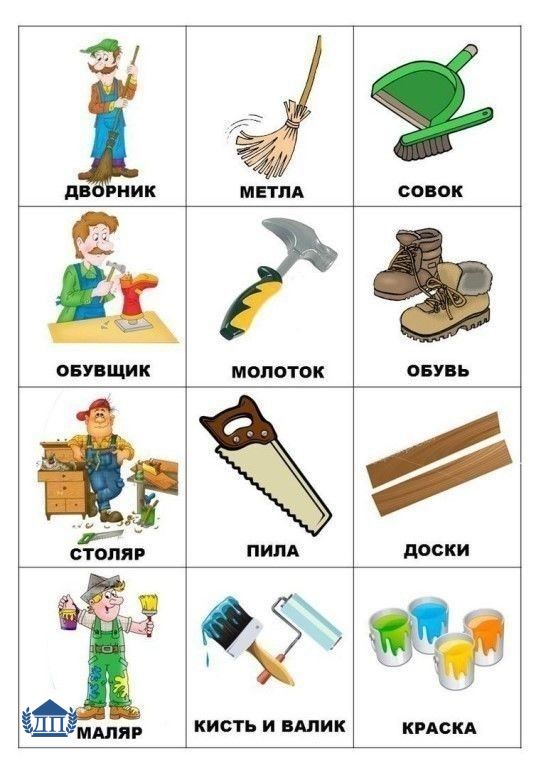 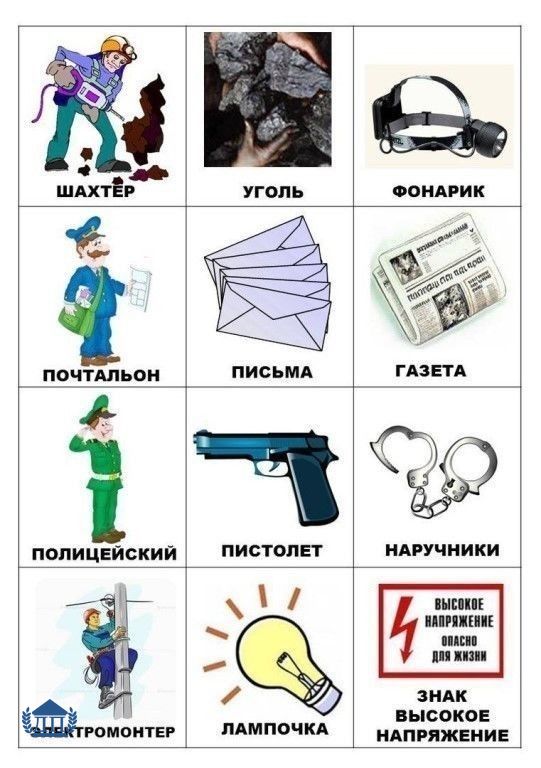 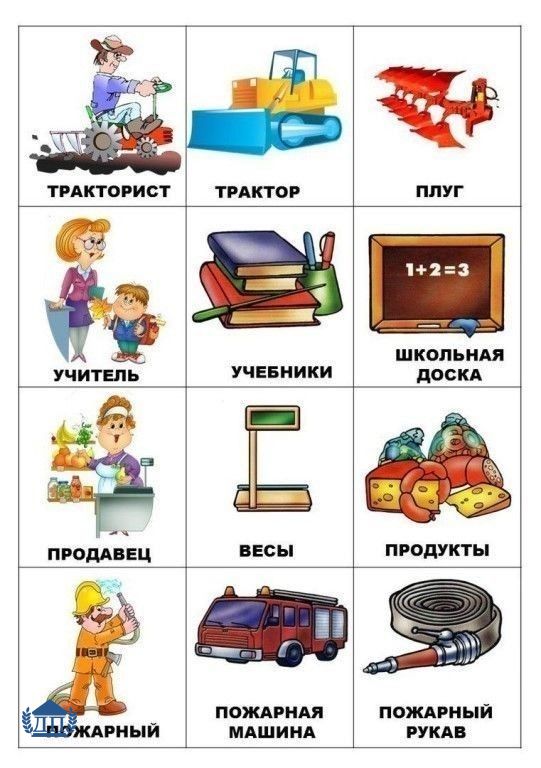 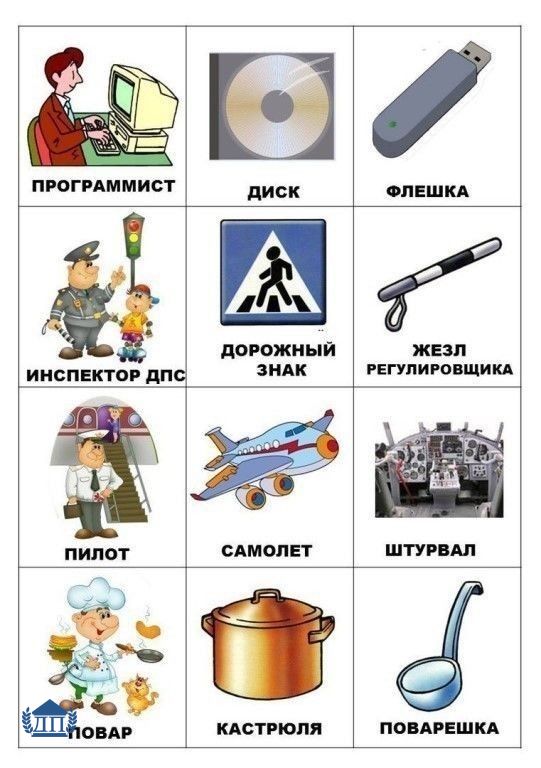 